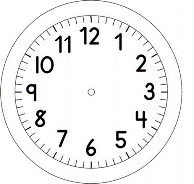 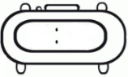 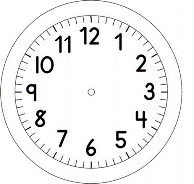 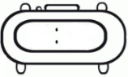 PORTUGUÊS-LER E ESCREVER É UM PRAZER! A TURMA DO 1º ANO EM QUADRINHOS!OBSERVE A IMAGEM NO QUADRO A SEGUIR. DE UM TÍTULO PARA SUA HISTÓRIA E ESCREVA NO RETÂNGULO, A IDEIA CORRESPONDENTE À IMAGEM.PENSE E ESCREVA NOS BALÕES AS FALAS DOS COLEGAS QUE APARECEM. 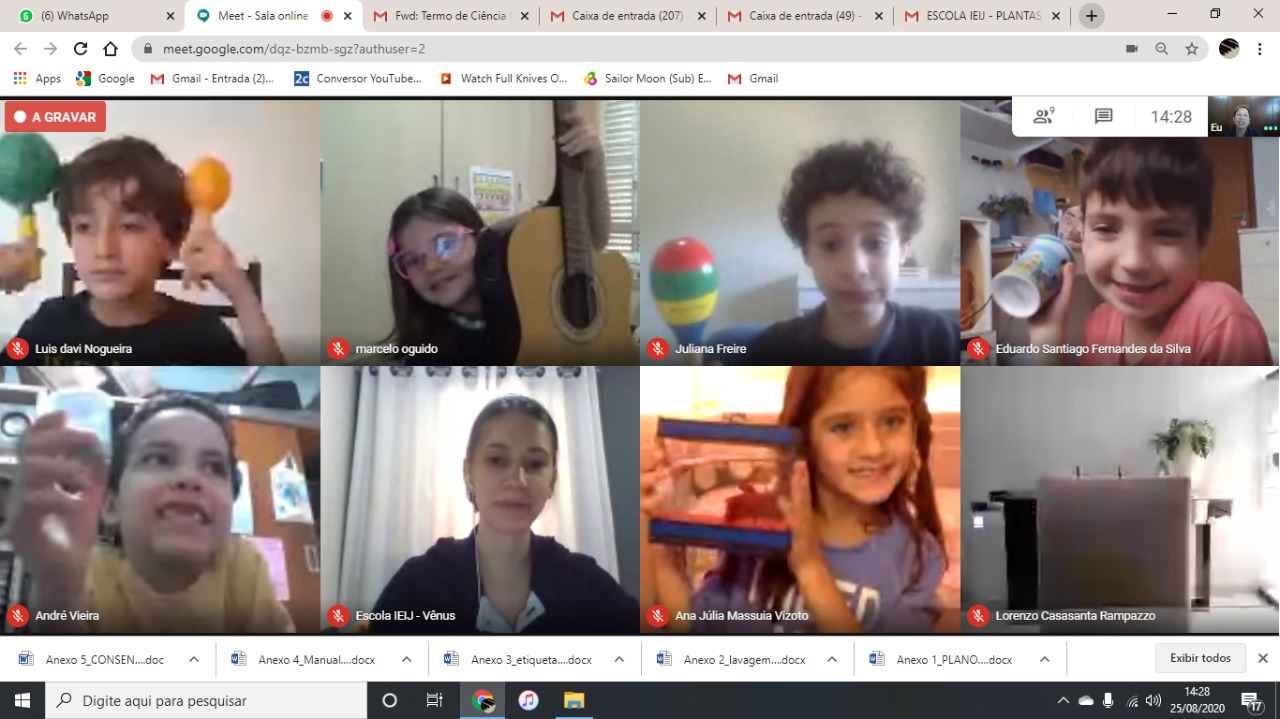 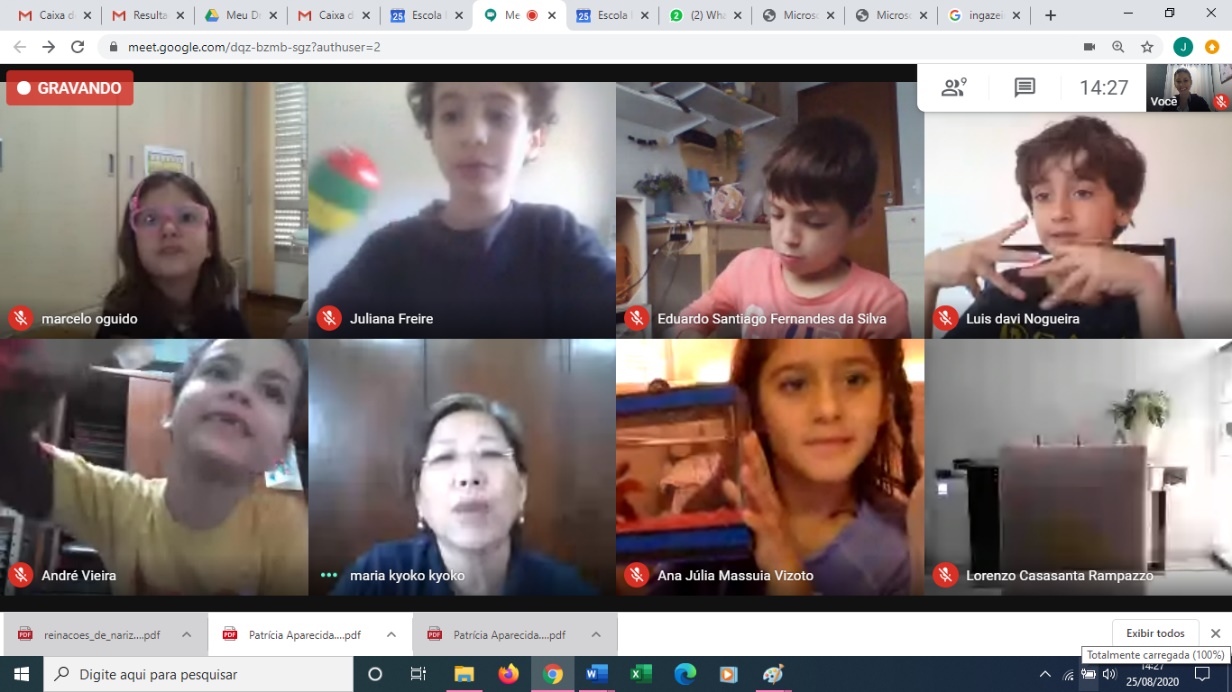 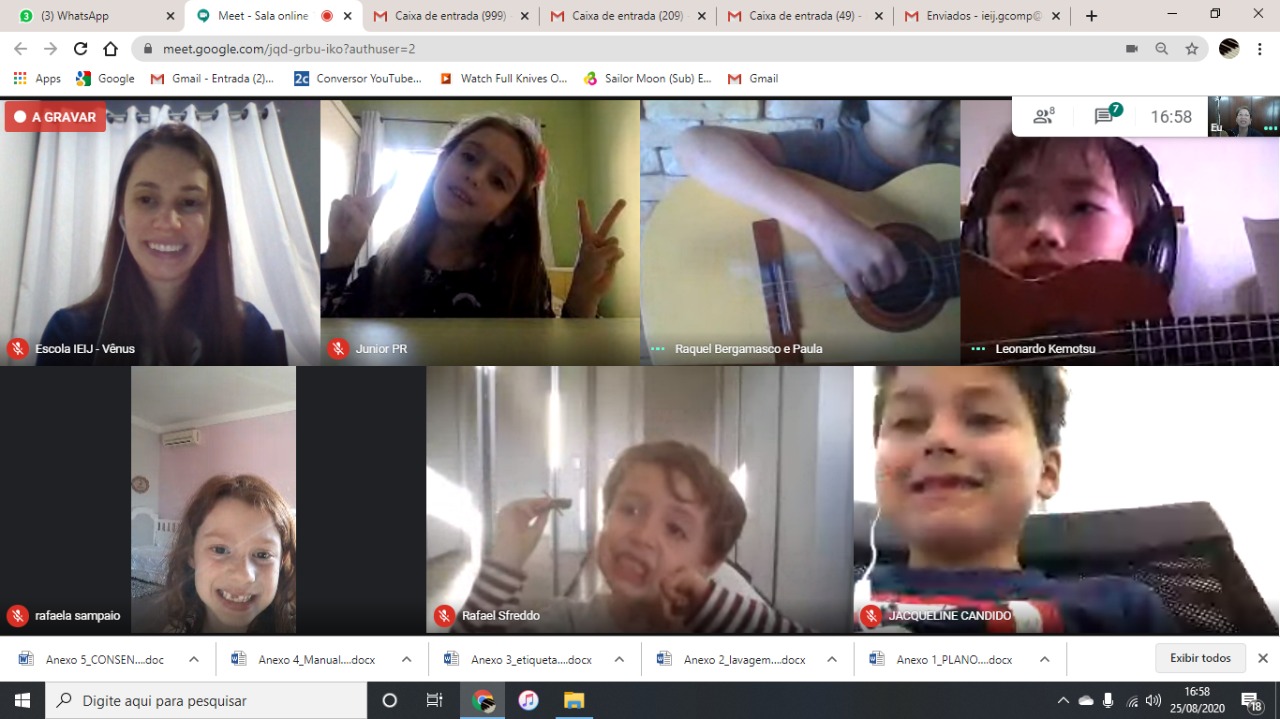 